硕士研究生指导教师申请表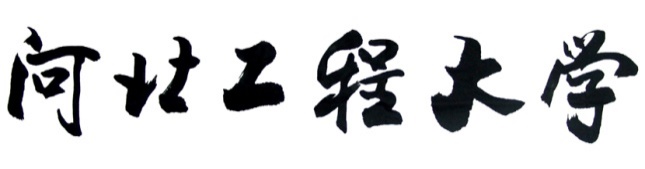 研究生部制表申请人姓名：郭健工作单位：河北省城乡规划设计研究院申请学科、专业  （领域）代码及名称：城乡规划聘任学院：导师类型：□学术学位研究生导师□专业学位研究生导师校外兼职导师：■是□否申请日期：2020年12月1日姓    名郭健郭健郭健性别男职称高级工程师（城乡规划专业）高级工程师（城乡规划专业）身份证号130902197711280612130902197711280612130902197711280612130902197711280612130902197711280612出生日期1977年11月1977年11月联系电话19832211281,0311-8583603119832211281,0311-8583603119832211281,0311-8583603119832211281,0311-8583603119832211281,0311-85836031入职时间2003年7月2003年7月首次申请■是           □否■是           □否■是           □否■是           □否■是           □否已有招生学科、专业最后学历国内（学历层次、毕业时间、学校、专业）：2016年3月31日毕业于哈尔滨工业大学城乡规划学专业，硕士学历。国内（学历层次、毕业时间、学校、专业）：2016年3月31日毕业于哈尔滨工业大学城乡规划学专业，硕士学历。国内（学历层次、毕业时间、学校、专业）：2016年3月31日毕业于哈尔滨工业大学城乡规划学专业，硕士学历。国内（学历层次、毕业时间、学校、专业）：2016年3月31日毕业于哈尔滨工业大学城乡规划学专业，硕士学历。国内（学历层次、毕业时间、学校、专业）：2016年3月31日毕业于哈尔滨工业大学城乡规划学专业，硕士学历。国内（学历层次、毕业时间、学校、专业）：2016年3月31日毕业于哈尔滨工业大学城乡规划学专业，硕士学历。国内（学历层次、毕业时间、学校、专业）：2016年3月31日毕业于哈尔滨工业大学城乡规划学专业，硕士学历。国内（学历层次、毕业时间、学校、专业）：2016年3月31日毕业于哈尔滨工业大学城乡规划学专业，硕士学历。最后学历国外（学历层次、毕业时间、学校、专业）：无国外（学历层次、毕业时间、学校、专业）：无国外（学历层次、毕业时间、学校、专业）：无国外（学历层次、毕业时间、学校、专业）：无国外（学历层次、毕业时间、学校、专业）：无国外（学历层次、毕业时间、学校、专业）：无国外（学历层次、毕业时间、学校、专业）：无国外（学历层次、毕业时间、学校、专业）：无最高学位国内（学位层次、授予时间、授予单位）：2016年4月26日获得哈尔滨工业大学授予的工学硕士学位。国内（学位层次、授予时间、授予单位）：2016年4月26日获得哈尔滨工业大学授予的工学硕士学位。国内（学位层次、授予时间、授予单位）：2016年4月26日获得哈尔滨工业大学授予的工学硕士学位。国内（学位层次、授予时间、授予单位）：2016年4月26日获得哈尔滨工业大学授予的工学硕士学位。国内（学位层次、授予时间、授予单位）：2016年4月26日获得哈尔滨工业大学授予的工学硕士学位。国内（学位层次、授予时间、授予单位）：2016年4月26日获得哈尔滨工业大学授予的工学硕士学位。国内（学位层次、授予时间、授予单位）：2016年4月26日获得哈尔滨工业大学授予的工学硕士学位。国内（学位层次、授予时间、授予单位）：2016年4月26日获得哈尔滨工业大学授予的工学硕士学位。最高学位国外（学位层次、授予时间和授予单位）：无国外（学位层次、授予时间和授予单位）：无国外（学位层次、授予时间和授予单位）：无国外（学位层次、授予时间和授予单位）：无国外（学位层次、授予时间和授予单位）：无国外（学位层次、授予时间和授予单位）：无国外（学位层次、授予时间和授予单位）：无国外（学位层次、授予时间和授予单位）：无国家注册职业资格一级证书国家注册职业资格一级证书国家注册职业资格一级证书注册城乡规划师注册城乡规划师注册城乡规划师注册城乡规划师注册城乡规划师注册城乡规划师工作单位（本校填写至院、系）工作单位（本校填写至院、系）工作单位（本校填写至院、系）河北省城乡规划设计研究院河北省城乡规划设计研究院河北省城乡规划设计研究院河北省城乡规划设计研究院河北省城乡规划设计研究院河北省城乡规划设计研究院通讯地址通讯地址通讯地址石家庄市裕华区祁连街88号盛和广场A座805室石家庄市裕华区祁连街88号盛和广场A座805室石家庄市裕华区祁连街88号盛和广场A座805室石家庄市裕华区祁连街88号盛和广场A座805室石家庄市裕华区祁连街88号盛和广场A座805室石家庄市裕华区祁连街88号盛和广场A座805室参加何学术团体、任何职务参加何学术团体、任何职务参加何学术团体、任何职务河北省评标专家河北省村镇规划建设管理专家人才库专家河北省评标专家河北省村镇规划建设管理专家人才库专家河北省评标专家河北省村镇规划建设管理专家人才库专家河北省评标专家河北省村镇规划建设管理专家人才库专家河北省评标专家河北省村镇规划建设管理专家人才库专家河北省评标专家河北省村镇规划建设管理专家人才库专家现从事专业与研究方向现从事专业与研究方向现从事专业与研究方向城乡总体规划、国土空间总体规划、控制性详细规划、村庄规划城乡总体规划、国土空间总体规划、控制性详细规划、村庄规划城乡总体规划、国土空间总体规划、控制性详细规划、村庄规划城乡总体规划、国土空间总体规划、控制性详细规划、村庄规划城乡总体规划、国土空间总体规划、控制性详细规划、村庄规划城乡总体规划、国土空间总体规划、控制性详细规划、村庄规划申请专业及研究方向申请专业及研究方向申请专业及研究方向国土空间总体规划、控制性详细规划、村庄规划国土空间总体规划、控制性详细规划、村庄规划国土空间总体规划、控制性详细规划、村庄规划国土空间总体规划、控制性详细规划、村庄规划国土空间总体规划、控制性详细规划、村庄规划国土空间总体规划、控制性详细规划、村庄规划主要学习和工作经历（自大学开始填起）主要学习和工作经历（自大学开始填起）主要学习和工作经历（自大学开始填起）主要学习和工作经历（自大学开始填起）主要学习和工作经历（自大学开始填起）主要学习和工作经历（自大学开始填起）主要学习和工作经历（自大学开始填起）主要学习和工作经历（自大学开始填起）主要学习和工作经历（自大学开始填起）自何年何月自何年何月至何年何月至何年何月工作部门工作部门工作部门工作部门证明人1998年9月2013年9月2017年2月2003年7月1998年9月2013年9月2017年2月2003年7月2003年72016年3月2018年8月至今2003年72016年3月2018年8月至今沈阳建筑工程学院城市规划专业本科学习哈尔滨工业大学城乡规划学专业硕士学习新疆巴音郭楞蒙古自治州城乡规划设计研究院援疆工作河北省城乡规划设计研究院规划二所工作沈阳建筑工程学院城市规划专业本科学习哈尔滨工业大学城乡规划学专业硕士学习新疆巴音郭楞蒙古自治州城乡规划设计研究院援疆工作河北省城乡规划设计研究院规划二所工作沈阳建筑工程学院城市规划专业本科学习哈尔滨工业大学城乡规划学专业硕士学习新疆巴音郭楞蒙古自治州城乡规划设计研究院援疆工作河北省城乡规划设计研究院规划二所工作沈阳建筑工程学院城市规划专业本科学习哈尔滨工业大学城乡规划学专业硕士学习新疆巴音郭楞蒙古自治州城乡规划设计研究院援疆工作河北省城乡规划设计研究院规划二所工作姚宏韬刘安莲苗运涛苗运涛近三年科研情况（从申请日期前溯3年，只填写符合导师选聘条件的科研成果）近三年科研情况（从申请日期前溯3年，只填写符合导师选聘条件的科研成果）近三年科研情况（从申请日期前溯3年，只填写符合导师选聘条件的科研成果）近三年科研情况（从申请日期前溯3年，只填写符合导师选聘条件的科研成果）近三年科研情况（从申请日期前溯3年，只填写符合导师选聘条件的科研成果）近三年科研情况（从申请日期前溯3年，只填写符合导师选聘条件的科研成果）近三年科研情况（从申请日期前溯3年，只填写符合导师选聘条件的科研成果）近三年科研情况（从申请日期前溯3年，只填写符合导师选聘条件的科研成果）近三年科研情况（从申请日期前溯3年，只填写符合导师选聘条件的科研成果）近三年科研情况（从申请日期前溯3年，只填写符合导师选聘条件的科研成果）近三年科研情况（从申请日期前溯3年，只填写符合导师选聘条件的科研成果）近三年科研情况（从申请日期前溯3年，只填写符合导师选聘条件的科研成果）近三年科研情况（从申请日期前溯3年，只填写符合导师选聘条件的科研成果）近三年科研情况（从申请日期前溯3年，只填写符合导师选聘条件的科研成果）近三年科研情况（从申请日期前溯3年，只填写符合导师选聘条件的科研成果）近三年科研情况（从申请日期前溯3年，只填写符合导师选聘条件的科研成果）近三年科研情况（从申请日期前溯3年，只填写符合导师选聘条件的科研成果）近三年科研情况（从申请日期前溯3年，只填写符合导师选聘条件的科研成果）近三年发表学术论文和出版学术专著情况近三年发表学术论文和出版学术专著情况近三年发表学术论文和出版学术专著情况近三年发表学术论文和出版学术专著情况近三年发表学术论文和出版学术专著情况近三年发表学术论文和出版学术专著情况近三年发表学术论文和出版学术专著情况近三年发表学术论文和出版学术专著情况近三年发表学术论文和出版学术专著情况近三年发表学术论文和出版学术专著情况近三年发表学术论文和出版学术专著情况近三年发表学术论文和出版学术专著情况近三年发表学术论文和出版学术专著情况近三年发表学术论文和出版学术专著情况近三年发表学术论文和出版学术专著情况近三年发表学术论文和出版学术专著情况近三年发表学术论文和出版学术专著情况近三年发表学术论文和出版学术专著情况序号序号论文名称论文名称论文名称论文名称论文名称发表时间发表时间发表时间刊物名称、卷、期、页刊物名称、卷、期、页刊物名称、卷、期、页刊物名称、卷、期、页刊物名称、卷、期、页刊物名称、卷、期、页级别本人署名次   序11平原地区城市内涝研究——以沧州市为例平原地区城市内涝研究——以沧州市为例平原地区城市内涝研究——以沧州市为例平原地区城市内涝研究——以沧州市为例平原地区城市内涝研究——以沧州市为例2018年2月2018年2月2018年2月《居业》2018年2月刊（总第121期）（33-34）《居业》2018年2月刊（总第121期）（33-34）《居业》2018年2月刊（总第121期）（33-34）《居业》2018年2月刊（总第121期）（33-34）《居业》2018年2月刊（总第121期）（33-34）《居业》2018年2月刊（总第121期）（33-34）122京杭大运河景观带研究——以沧州市为例京杭大运河景观带研究——以沧州市为例京杭大运河景观带研究——以沧州市为例京杭大运河景观带研究——以沧州市为例京杭大运河景观带研究——以沧州市为例2018年2月2018年2月2018年2月《中国房地产业》2018年2（下）（220）《中国房地产业》2018年2（下）（220）《中国房地产业》2018年2（下）（220）《中国房地产业》2018年2（下）（220）《中国房地产业》2018年2（下）（220）《中国房地产业》2018年2（下）（220）133库尔勒市城市发展研究库尔勒市城市发展研究库尔勒市城市发展研究库尔勒市城市发展研究库尔勒市城市发展研究2017年3月2017年3月2017年3月《河北城市研究》2017年第3期（总第103期）（14-19）《河北城市研究》2017年第3期（总第103期）（14-19）《河北城市研究》2017年第3期（总第103期）（14-19）《河北城市研究》2017年第3期（总第103期）（14-19）《河北城市研究》2017年第3期（总第103期）（14-19）《河北城市研究》2017年第3期（总第103期）（14-19）省级1审查结果：以第一作者（或通讯作者）公开发表本专业学术论文共      篇；其中被SCI、EI、SSCI收录期刊论文      篇。出版专著（译著、高等学校教材等）       部。审查人签字：审查结果：以第一作者（或通讯作者）公开发表本专业学术论文共      篇；其中被SCI、EI、SSCI收录期刊论文      篇。出版专著（译著、高等学校教材等）       部。审查人签字：审查结果：以第一作者（或通讯作者）公开发表本专业学术论文共      篇；其中被SCI、EI、SSCI收录期刊论文      篇。出版专著（译著、高等学校教材等）       部。审查人签字：审查结果：以第一作者（或通讯作者）公开发表本专业学术论文共      篇；其中被SCI、EI、SSCI收录期刊论文      篇。出版专著（译著、高等学校教材等）       部。审查人签字：审查结果：以第一作者（或通讯作者）公开发表本专业学术论文共      篇；其中被SCI、EI、SSCI收录期刊论文      篇。出版专著（译著、高等学校教材等）       部。审查人签字：审查结果：以第一作者（或通讯作者）公开发表本专业学术论文共      篇；其中被SCI、EI、SSCI收录期刊论文      篇。出版专著（译著、高等学校教材等）       部。审查人签字：审查结果：以第一作者（或通讯作者）公开发表本专业学术论文共      篇；其中被SCI、EI、SSCI收录期刊论文      篇。出版专著（译著、高等学校教材等）       部。审查人签字：审查结果：以第一作者（或通讯作者）公开发表本专业学术论文共      篇；其中被SCI、EI、SSCI收录期刊论文      篇。出版专著（译著、高等学校教材等）       部。审查人签字：审查结果：以第一作者（或通讯作者）公开发表本专业学术论文共      篇；其中被SCI、EI、SSCI收录期刊论文      篇。出版专著（译著、高等学校教材等）       部。审查人签字：审查结果：以第一作者（或通讯作者）公开发表本专业学术论文共      篇；其中被SCI、EI、SSCI收录期刊论文      篇。出版专著（译著、高等学校教材等）       部。审查人签字：审查结果：以第一作者（或通讯作者）公开发表本专业学术论文共      篇；其中被SCI、EI、SSCI收录期刊论文      篇。出版专著（译著、高等学校教材等）       部。审查人签字：审查结果：以第一作者（或通讯作者）公开发表本专业学术论文共      篇；其中被SCI、EI、SSCI收录期刊论文      篇。出版专著（译著、高等学校教材等）       部。审查人签字：审查结果：以第一作者（或通讯作者）公开发表本专业学术论文共      篇；其中被SCI、EI、SSCI收录期刊论文      篇。出版专著（译著、高等学校教材等）       部。审查人签字：审查结果：以第一作者（或通讯作者）公开发表本专业学术论文共      篇；其中被SCI、EI、SSCI收录期刊论文      篇。出版专著（译著、高等学校教材等）       部。审查人签字：审查结果：以第一作者（或通讯作者）公开发表本专业学术论文共      篇；其中被SCI、EI、SSCI收录期刊论文      篇。出版专著（译著、高等学校教材等）       部。审查人签字：审查结果：以第一作者（或通讯作者）公开发表本专业学术论文共      篇；其中被SCI、EI、SSCI收录期刊论文      篇。出版专著（译著、高等学校教材等）       部。审查人签字：审查结果：以第一作者（或通讯作者）公开发表本专业学术论文共      篇；其中被SCI、EI、SSCI收录期刊论文      篇。出版专著（译著、高等学校教材等）       部。审查人签字：审查结果：以第一作者（或通讯作者）公开发表本专业学术论文共      篇；其中被SCI、EI、SSCI收录期刊论文      篇。出版专著（译著、高等学校教材等）       部。审查人签字：近三年完成的科研项目和获奖项目（或获得专利、起草标准等）近三年完成的科研项目和获奖项目（或获得专利、起草标准等）近三年完成的科研项目和获奖项目（或获得专利、起草标准等）近三年完成的科研项目和获奖项目（或获得专利、起草标准等）近三年完成的科研项目和获奖项目（或获得专利、起草标准等）近三年完成的科研项目和获奖项目（或获得专利、起草标准等）近三年完成的科研项目和获奖项目（或获得专利、起草标准等）近三年完成的科研项目和获奖项目（或获得专利、起草标准等）近三年完成的科研项目和获奖项目（或获得专利、起草标准等）近三年完成的科研项目和获奖项目（或获得专利、起草标准等）近三年完成的科研项目和获奖项目（或获得专利、起草标准等）近三年完成的科研项目和获奖项目（或获得专利、起草标准等）近三年完成的科研项目和获奖项目（或获得专利、起草标准等）近三年完成的科研项目和获奖项目（或获得专利、起草标准等）近三年完成的科研项目和获奖项目（或获得专利、起草标准等）近三年完成的科研项目和获奖项目（或获得专利、起草标准等）近三年完成的科研项目和获奖项目（或获得专利、起草标准等）近三年完成的科研项目和获奖项目（或获得专利、起草标准等）序号成果（鉴定、获奖）、专利、标准等名称成果（鉴定、获奖）、专利、标准等名称成果（鉴定、获奖）、专利、标准等名称成果（鉴定、获奖）、专利、标准等名称成果（鉴定、获奖）、专利、标准等名称成果（鉴定、获奖）、专利、标准等名称成果（鉴定、获奖）、专利、标准等名称成果（鉴定、获奖）、专利、标准等名称鉴定单位、获奖名称、等级、专利类型、标准级别等鉴定单位、获奖名称、等级、专利类型、标准级别等鉴定单位、获奖名称、等级、专利类型、标准级别等鉴定单位、获奖名称、等级、专利类型、标准级别等鉴定单位、获奖名称、等级、专利类型、标准级别等鉴定单位、获奖名称、等级、专利类型、标准级别等鉴定单位、获奖名称、等级、专利类型、标准级别等鉴定单位、获奖名称、等级、专利类型、标准级别等本人署名次   序1《沧州市中心城区控制性详细规划(12-120控制单元)》《沧州市中心城区控制性详细规划(12-120控制单元)》《沧州市中心城区控制性详细规划(12-120控制单元)》《沧州市中心城区控制性详细规划(12-120控制单元)》《沧州市中心城区控制性详细规划(12-120控制单元)》《沧州市中心城区控制性详细规划(12-120控制单元)》《沧州市中心城区控制性详细规划(12-120控制单元)》《沧州市中心城区控制性详细规划(12-120控制单元)》河北省城市规划协会授予2019年度河北省优秀城市规划设计一等奖河北省城市规划协会授予2019年度河北省优秀城市规划设计一等奖河北省城市规划协会授予2019年度河北省优秀城市规划设计一等奖河北省城市规划协会授予2019年度河北省优秀城市规划设计一等奖河北省城市规划协会授予2019年度河北省优秀城市规划设计一等奖河北省城市规划协会授予2019年度河北省优秀城市规划设计一等奖河北省城市规划协会授予2019年度河北省优秀城市规划设计一等奖河北省城市规划协会授予2019年度河北省优秀城市规划设计一等奖12《河北省威县“多规合一”研究》《河北省威县“多规合一”研究》《河北省威县“多规合一”研究》《河北省威县“多规合一”研究》《河北省威县“多规合一”研究》《河北省威县“多规合一”研究》《河北省威县“多规合一”研究》《河北省威县“多规合一”研究》河北省城市规划协会授予2017年度河北省优秀城乡规划设计（城市规划类）一等奖河北省城市规划协会授予2017年度河北省优秀城乡规划设计（城市规划类）一等奖河北省城市规划协会授予2017年度河北省优秀城乡规划设计（城市规划类）一等奖河北省城市规划协会授予2017年度河北省优秀城乡规划设计（城市规划类）一等奖河北省城市规划协会授予2017年度河北省优秀城乡规划设计（城市规划类）一等奖河北省城市规划协会授予2017年度河北省优秀城乡规划设计（城市规划类）一等奖河北省城市规划协会授予2017年度河北省优秀城乡规划设计（城市规划类）一等奖河北省城市规划协会授予2017年度河北省优秀城乡规划设计（城市规划类）一等奖13《沧州市城市总体规划（2016-2030年）》《沧州市城市总体规划（2016-2030年）》《沧州市城市总体规划（2016-2030年）》《沧州市城市总体规划（2016-2030年）》《沧州市城市总体规划（2016-2030年）》《沧州市城市总体规划（2016-2030年）》《沧州市城市总体规划（2016-2030年）》《沧州市城市总体规划（2016-2030年）》河北省城市规划协会授予2017年度河北省优秀城乡规划设计（城市规划类）二等奖河北省城市规划协会授予2017年度河北省优秀城乡规划设计（城市规划类）二等奖河北省城市规划协会授予2017年度河北省优秀城乡规划设计（城市规划类）二等奖河北省城市规划协会授予2017年度河北省优秀城乡规划设计（城市规划类）二等奖河北省城市规划协会授予2017年度河北省优秀城乡规划设计（城市规划类）二等奖河北省城市规划协会授予2017年度河北省优秀城乡规划设计（城市规划类）二等奖河北省城市规划协会授予2017年度河北省优秀城乡规划设计（城市规划类）二等奖河北省城市规划协会授予2017年度河北省优秀城乡规划设计（城市规划类）二等奖24《河北省“多规合一”研究》《河北省“多规合一”研究》《河北省“多规合一”研究》《河北省“多规合一”研究》《河北省“多规合一”研究》《河北省“多规合一”研究》《河北省“多规合一”研究》《河北省“多规合一”研究》河北省城市规划协会授予2017年度河北省优秀城乡规划设计（城市规划类）二等奖河北省城市规划协会授予2017年度河北省优秀城乡规划设计（城市规划类）二等奖河北省城市规划协会授予2017年度河北省优秀城乡规划设计（城市规划类）二等奖河北省城市规划协会授予2017年度河北省优秀城乡规划设计（城市规划类）二等奖河北省城市规划协会授予2017年度河北省优秀城乡规划设计（城市规划类）二等奖河北省城市规划协会授予2017年度河北省优秀城乡规划设计（城市规划类）二等奖河北省城市规划协会授予2017年度河北省优秀城乡规划设计（城市规划类）二等奖河北省城市规划协会授予2017年度河北省优秀城乡规划设计（城市规划类）二等奖1审查结果：申请人完成并通过鉴定或验收科研项目    项，国家发明专利    项，实用新型专利   项。其中，获省部级以上科技成果奖    项，厅局级科技成果一等奖    项，已颁布施行标准    项。                                审查人签字：审查结果：申请人完成并通过鉴定或验收科研项目    项，国家发明专利    项，实用新型专利   项。其中，获省部级以上科技成果奖    项，厅局级科技成果一等奖    项，已颁布施行标准    项。                                审查人签字：审查结果：申请人完成并通过鉴定或验收科研项目    项，国家发明专利    项，实用新型专利   项。其中，获省部级以上科技成果奖    项，厅局级科技成果一等奖    项，已颁布施行标准    项。                                审查人签字：审查结果：申请人完成并通过鉴定或验收科研项目    项，国家发明专利    项，实用新型专利   项。其中，获省部级以上科技成果奖    项，厅局级科技成果一等奖    项，已颁布施行标准    项。                                审查人签字：审查结果：申请人完成并通过鉴定或验收科研项目    项，国家发明专利    项，实用新型专利   项。其中，获省部级以上科技成果奖    项，厅局级科技成果一等奖    项，已颁布施行标准    项。                                审查人签字：审查结果：申请人完成并通过鉴定或验收科研项目    项，国家发明专利    项，实用新型专利   项。其中，获省部级以上科技成果奖    项，厅局级科技成果一等奖    项，已颁布施行标准    项。                                审查人签字：审查结果：申请人完成并通过鉴定或验收科研项目    项，国家发明专利    项，实用新型专利   项。其中，获省部级以上科技成果奖    项，厅局级科技成果一等奖    项，已颁布施行标准    项。                                审查人签字：审查结果：申请人完成并通过鉴定或验收科研项目    项，国家发明专利    项，实用新型专利   项。其中，获省部级以上科技成果奖    项，厅局级科技成果一等奖    项，已颁布施行标准    项。                                审查人签字：审查结果：申请人完成并通过鉴定或验收科研项目    项，国家发明专利    项，实用新型专利   项。其中，获省部级以上科技成果奖    项，厅局级科技成果一等奖    项，已颁布施行标准    项。                                审查人签字：审查结果：申请人完成并通过鉴定或验收科研项目    项，国家发明专利    项，实用新型专利   项。其中，获省部级以上科技成果奖    项，厅局级科技成果一等奖    项，已颁布施行标准    项。                                审查人签字：审查结果：申请人完成并通过鉴定或验收科研项目    项，国家发明专利    项，实用新型专利   项。其中，获省部级以上科技成果奖    项，厅局级科技成果一等奖    项，已颁布施行标准    项。                                审查人签字：审查结果：申请人完成并通过鉴定或验收科研项目    项，国家发明专利    项，实用新型专利   项。其中，获省部级以上科技成果奖    项，厅局级科技成果一等奖    项，已颁布施行标准    项。                                审查人签字：审查结果：申请人完成并通过鉴定或验收科研项目    项，国家发明专利    项，实用新型专利   项。其中，获省部级以上科技成果奖    项，厅局级科技成果一等奖    项，已颁布施行标准    项。                                审查人签字：审查结果：申请人完成并通过鉴定或验收科研项目    项，国家发明专利    项，实用新型专利   项。其中，获省部级以上科技成果奖    项，厅局级科技成果一等奖    项，已颁布施行标准    项。                                审查人签字：审查结果：申请人完成并通过鉴定或验收科研项目    项，国家发明专利    项，实用新型专利   项。其中，获省部级以上科技成果奖    项，厅局级科技成果一等奖    项，已颁布施行标准    项。                                审查人签字：审查结果：申请人完成并通过鉴定或验收科研项目    项，国家发明专利    项，实用新型专利   项。其中，获省部级以上科技成果奖    项，厅局级科技成果一等奖    项，已颁布施行标准    项。                                审查人签字：审查结果：申请人完成并通过鉴定或验收科研项目    项，国家发明专利    项，实用新型专利   项。其中，获省部级以上科技成果奖    项，厅局级科技成果一等奖    项，已颁布施行标准    项。                                审查人签字：审查结果：申请人完成并通过鉴定或验收科研项目    项，国家发明专利    项，实用新型专利   项。其中，获省部级以上科技成果奖    项，厅局级科技成果一等奖    项，已颁布施行标准    项。                                审查人签字：目前承担科研项目情况目前承担科研项目情况目前承担科研项目情况目前承担科研项目情况目前承担科研项目情况目前承担科研项目情况目前承担科研项目情况目前承担科研项目情况目前承担科研项目情况目前承担科研项目情况目前承担科研项目情况目前承担科研项目情况目前承担科研项目情况目前承担科研项目情况目前承担科研项目情况目前承担科研项目情况目前承担科研项目情况目前承担科研项目情况序号项  目  名  称项  目  名  称项  目  名  称项  目  名  称项  目  名  称项  目  名  称项  目  名  称项目来源项目来源项目来源项目来源起讫时间起讫时间科研经费（万元）科研经费（万元）科研经费（万元）本人署名次   序1《沧州市国土空间总体规划（2020-2035年）》编制《沧州市国土空间总体规划（2020-2035年）》编制《沧州市国土空间总体规划（2020-2035年）》编制《沧州市国土空间总体规划（2020-2035年）》编制《沧州市国土空间总体规划（2020-2035年）》编制《沧州市国土空间总体规划（2020-2035年）》编制《沧州市国土空间总体规划（2020-2035年）》编制招投标招投标招投标招投标2018年5月至今2018年5月至今13951395139512《威县国土空间总体规划（2020-2035年）》编制《威县国土空间总体规划（2020-2035年）》编制《威县国土空间总体规划（2020-2035年）》编制《威县国土空间总体规划（2020-2035年）》编制《威县国土空间总体规划（2020-2035年）》编制《威县国土空间总体规划（2020-2035年）》编制《威县国土空间总体规划（2020-2035年）》编制招投标招投标招投标招投标2019年10月至今2019年10月至今679.8679.8679.813《河北省大运河核心监控区空间管控通则》编制《河北省大运河核心监控区空间管控通则》编制《河北省大运河核心监控区空间管控通则》编制《河北省大运河核心监控区空间管控通则》编制《河北省大运河核心监控区空间管控通则》编制《河北省大运河核心监控区空间管控通则》编制《河北省大运河核心监控区空间管控通则》编制河北省自然资源厅委托河北省自然资源厅委托河北省自然资源厅委托河北省自然资源厅委托2020年4月至今2020年4月至今20202014《沧州大运河核心监控区国土空间管控细则》编制《沧州大运河核心监控区国土空间管控细则》编制《沧州大运河核心监控区国土空间管控细则》编制《沧州大运河核心监控区国土空间管控细则》编制《沧州大运河核心监控区国土空间管控细则》编制《沧州大运河核心监控区国土空间管控细则》编制《沧州大运河核心监控区国土空间管控细则》编制沧州市自然资源和规划局委托沧州市自然资源和规划局委托沧州市自然资源和规划局委托沧州市自然资源和规划局委托2020年6月至今2020年6月至今28.528.528.51审查结果审查结果审查结果审查结果审查结果作为项目负责人承担纵向科研项目      项，经费      万元审查人签字：作为项目负责人承担纵向科研项目      项，经费      万元审查人签字：作为项目负责人承担纵向科研项目      项，经费      万元审查人签字：作为项目负责人承担纵向科研项目      项，经费      万元审查人签字：作为项目负责人承担纵向科研项目      项，经费      万元审查人签字：作为项目负责人承担纵向科研项目      项，经费      万元审查人签字：作为项目负责人承担纵向科研项目      项，经费      万元审查人签字：作为项目负责人承担纵向科研项目      项，经费      万元审查人签字：作为项目负责人承担纵向科研项目      项，经费      万元审查人签字：作为项目负责人承担纵向科研项目      项，经费      万元审查人签字：作为项目负责人承担纵向科研项目      项，经费      万元审查人签字：作为项目负责人承担纵向科研项目      项，经费      万元审查人签字：作为项目负责人承担纵向科研项目      项，经费      万元审查人签字：审查结果审查结果审查结果审查结果审查结果作为项目负责人承担横向科研项目      项，经费      万元审查人签字：作为项目负责人承担横向科研项目      项，经费      万元审查人签字：作为项目负责人承担横向科研项目      项，经费      万元审查人签字：作为项目负责人承担横向科研项目      项，经费      万元审查人签字：作为项目负责人承担横向科研项目      项，经费      万元审查人签字：作为项目负责人承担横向科研项目      项，经费      万元审查人签字：作为项目负责人承担横向科研项目      项，经费      万元审查人签字：作为项目负责人承担横向科研项目      项，经费      万元审查人签字：作为项目负责人承担横向科研项目      项，经费      万元审查人签字：作为项目负责人承担横向科研项目      项，经费      万元审查人签字：作为项目负责人承担横向科研项目      项，经费      万元审查人签字：作为项目负责人承担横向科研项目      项，经费      万元审查人签字：作为项目负责人承担横向科研项目      项，经费      万元审查人签字：近三年协助指导硕士研究生情况（从申请日期前溯3年）近三年协助指导硕士研究生情况（从申请日期前溯3年）近三年协助指导硕士研究生情况（从申请日期前溯3年）近三年协助指导硕士研究生情况（从申请日期前溯3年）近三年协助指导硕士研究生情况（从申请日期前溯3年）近三年协助指导硕士研究生情况（从申请日期前溯3年）近三年协助指导硕士研究生情况（从申请日期前溯3年）近三年协助指导硕士研究生情况（从申请日期前溯3年）近三年协助指导硕士研究生情况（从申请日期前溯3年）近三年协助指导硕士研究生情况（从申请日期前溯3年）近三年协助指导硕士研究生情况（从申请日期前溯3年）近三年协助指导硕士研究生情况（从申请日期前溯3年）近三年协助指导硕士研究生情况（从申请日期前溯3年）近三年协助指导硕士研究生情况（从申请日期前溯3年）近三年协助指导硕士研究生情况（从申请日期前溯3年）近三年协助指导硕士研究生情况（从申请日期前溯3年）近三年协助指导硕士研究生情况（从申请日期前溯3年）近三年协助指导硕士研究生情况（从申请日期前溯3年）年度年度年度招生人数招生人数招生人数毕业人数毕业人数毕业人数毕业人数毕业人数毕业人数毕业人数获学位人数获学位人数获学位人数获学位人数获学位人数主讲主要课程情况主讲主要课程情况主讲主要课程情况主讲主要课程情况主讲主要课程情况主讲主要课程情况主讲主要课程情况主讲主要课程情况主讲主要课程情况主讲主要课程情况主讲主要课程情况主讲主要课程情况主讲主要课程情况主讲主要课程情况主讲主要课程情况主讲主要课程情况主讲主要课程情况主讲主要课程情况时间时间时间时间课程名称课程名称课程名称课程名称课程名称课程名称课程名称学时学时学时学时授课对象授课对象授课对象审查意见：申请人近三年协助指导研究生  名；主讲本科主要课程  门，主讲研究生课程  门。审查人签字：审查意见：申请人近三年协助指导研究生  名；主讲本科主要课程  门，主讲研究生课程  门。审查人签字：审查意见：申请人近三年协助指导研究生  名；主讲本科主要课程  门，主讲研究生课程  门。审查人签字：审查意见：申请人近三年协助指导研究生  名；主讲本科主要课程  门，主讲研究生课程  门。审查人签字：审查意见：申请人近三年协助指导研究生  名；主讲本科主要课程  门，主讲研究生课程  门。审查人签字：审查意见：申请人近三年协助指导研究生  名；主讲本科主要课程  门，主讲研究生课程  门。审查人签字：审查意见：申请人近三年协助指导研究生  名；主讲本科主要课程  门，主讲研究生课程  门。审查人签字：审查意见：申请人近三年协助指导研究生  名；主讲本科主要课程  门，主讲研究生课程  门。审查人签字：审查意见：申请人近三年协助指导研究生  名；主讲本科主要课程  门，主讲研究生课程  门。审查人签字：审查意见：申请人近三年协助指导研究生  名；主讲本科主要课程  门，主讲研究生课程  门。审查人签字：审查意见：申请人近三年协助指导研究生  名；主讲本科主要课程  门，主讲研究生课程  门。审查人签字：审查意见：申请人近三年协助指导研究生  名；主讲本科主要课程  门，主讲研究生课程  门。审查人签字：审查意见：申请人近三年协助指导研究生  名；主讲本科主要课程  门，主讲研究生课程  门。审查人签字：审查意见：申请人近三年协助指导研究生  名；主讲本科主要课程  门，主讲研究生课程  门。审查人签字：审查意见：申请人近三年协助指导研究生  名；主讲本科主要课程  门，主讲研究生课程  门。审查人签字：审查意见：申请人近三年协助指导研究生  名；主讲本科主要课程  门，主讲研究生课程  门。审查人签字：审查意见：申请人近三年协助指导研究生  名；主讲本科主要课程  门，主讲研究生课程  门。审查人签字：审查意见：申请人近三年协助指导研究生  名；主讲本科主要课程  门，主讲研究生课程  门。审查人签字：学科、专业推荐意见：负责人签字：                      年   月   日学科、专业推荐意见：负责人签字：                      年   月   日学科、专业推荐意见：负责人签字：                      年   月   日学科、专业推荐意见：负责人签字：                      年   月   日学科、专业推荐意见：负责人签字：                      年   月   日学位评定分委员会审议意见：负责人签字（公章）：                  年   月   日学位评定分委员会审议意见：负责人签字（公章）：                  年   月   日学位评定分委员会审议意见：负责人签字（公章）：                  年   月   日学位评定分委员会审议意见：负责人签字（公章）：                  年   月   日学位评定分委员会审议意见：负责人签字（公章）：                  年   月   日学位评定分委员会投票统计学位评定分委员会投票统计学位评定分委员会投票统计学位评定分委员会投票统计学位评定分委员会投票统计应出席会议人数实际出席会议人数同意增列为硕士生导师不同意增列为硕士生导师弃权人人票票票研究生部复核意见：负责人签字（公章）：                  年   月   日研究生部复核意见：负责人签字（公章）：                  年   月   日研究生部复核意见：负责人签字（公章）：                  年   月   日研究生部复核意见：负责人签字（公章）：                  年   月   日研究生部复核意见：负责人签字（公章）：                  年   月   日校学位评定委员会审定意见：主管校领导（签章）：                  年   月   日校学位评定委员会审定意见：主管校领导（签章）：                  年   月   日校学位评定委员会审定意见：主管校领导（签章）：                  年   月   日校学位评定委员会审定意见：主管校领导（签章）：                  年   月   日校学位评定委员会审定意见：主管校领导（签章）：                  年   月   日校学位评定委员会投票统计校学位评定委员会投票统计校学位评定委员会投票统计校学位评定委员会投票统计校学位评定委员会投票统计应出席会议人数实际出席会议人数同意增列为硕士生导师不同意增列为硕士生导师弃权人人票票票